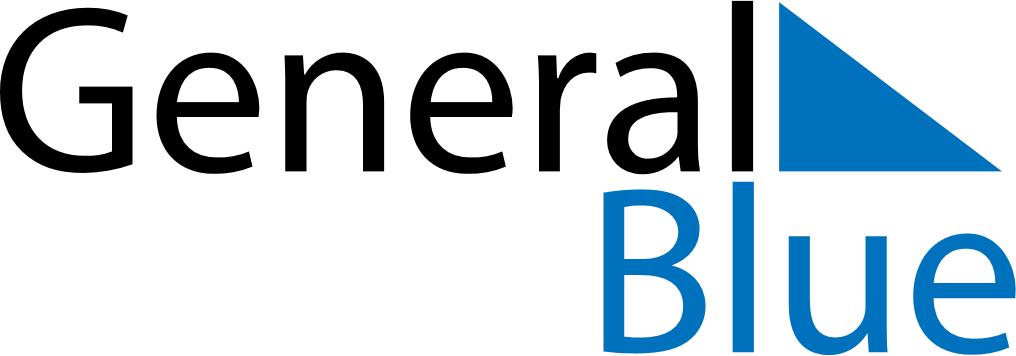 December 2024December 2024December 2024December 2024December 2024December 2024Darlowo, West Pomerania, PolandDarlowo, West Pomerania, PolandDarlowo, West Pomerania, PolandDarlowo, West Pomerania, PolandDarlowo, West Pomerania, PolandDarlowo, West Pomerania, PolandSunday Monday Tuesday Wednesday Thursday Friday Saturday 1 2 3 4 5 6 7 Sunrise: 7:52 AM Sunset: 3:34 PM Daylight: 7 hours and 42 minutes. Sunrise: 7:53 AM Sunset: 3:33 PM Daylight: 7 hours and 39 minutes. Sunrise: 7:55 AM Sunset: 3:32 PM Daylight: 7 hours and 37 minutes. Sunrise: 7:56 AM Sunset: 3:32 PM Daylight: 7 hours and 35 minutes. Sunrise: 7:58 AM Sunset: 3:31 PM Daylight: 7 hours and 33 minutes. Sunrise: 7:59 AM Sunset: 3:31 PM Daylight: 7 hours and 31 minutes. Sunrise: 8:00 AM Sunset: 3:30 PM Daylight: 7 hours and 29 minutes. 8 9 10 11 12 13 14 Sunrise: 8:02 AM Sunset: 3:30 PM Daylight: 7 hours and 28 minutes. Sunrise: 8:03 AM Sunset: 3:30 PM Daylight: 7 hours and 26 minutes. Sunrise: 8:04 AM Sunset: 3:29 PM Daylight: 7 hours and 25 minutes. Sunrise: 8:05 AM Sunset: 3:29 PM Daylight: 7 hours and 23 minutes. Sunrise: 8:06 AM Sunset: 3:29 PM Daylight: 7 hours and 22 minutes. Sunrise: 8:07 AM Sunset: 3:29 PM Daylight: 7 hours and 21 minutes. Sunrise: 8:08 AM Sunset: 3:29 PM Daylight: 7 hours and 20 minutes. 15 16 17 18 19 20 21 Sunrise: 8:09 AM Sunset: 3:29 PM Daylight: 7 hours and 19 minutes. Sunrise: 8:10 AM Sunset: 3:29 PM Daylight: 7 hours and 18 minutes. Sunrise: 8:11 AM Sunset: 3:29 PM Daylight: 7 hours and 18 minutes. Sunrise: 8:12 AM Sunset: 3:29 PM Daylight: 7 hours and 17 minutes. Sunrise: 8:12 AM Sunset: 3:30 PM Daylight: 7 hours and 17 minutes. Sunrise: 8:13 AM Sunset: 3:30 PM Daylight: 7 hours and 17 minutes. Sunrise: 8:13 AM Sunset: 3:30 PM Daylight: 7 hours and 17 minutes. 22 23 24 25 26 27 28 Sunrise: 8:14 AM Sunset: 3:31 PM Daylight: 7 hours and 17 minutes. Sunrise: 8:14 AM Sunset: 3:32 PM Daylight: 7 hours and 17 minutes. Sunrise: 8:15 AM Sunset: 3:32 PM Daylight: 7 hours and 17 minutes. Sunrise: 8:15 AM Sunset: 3:33 PM Daylight: 7 hours and 17 minutes. Sunrise: 8:15 AM Sunset: 3:34 PM Daylight: 7 hours and 18 minutes. Sunrise: 8:15 AM Sunset: 3:34 PM Daylight: 7 hours and 19 minutes. Sunrise: 8:15 AM Sunset: 3:35 PM Daylight: 7 hours and 19 minutes. 29 30 31 Sunrise: 8:16 AM Sunset: 3:36 PM Daylight: 7 hours and 20 minutes. Sunrise: 8:15 AM Sunset: 3:37 PM Daylight: 7 hours and 21 minutes. Sunrise: 8:15 AM Sunset: 3:38 PM Daylight: 7 hours and 22 minutes. 